Если у вас возникли вопросы, пожалуста обращяйтесь к гест рилэйшн или на ресепшн.ПРИЯТНОГО ВАМ ОТДЫХА!Форма "Все включено"Услуги отеля входящие в систему "Все включено"Форма "Все включено"Услуги отеля входящие в систему "Все включено"Форма "Все включено"Услуги отеля входящие в систему "Все включено"Форма "Все включено"Услуги отеля входящие в систему "Все включено""Noah's Ark"Главный ресторан"Noah's Ark"Главный ресторанПитание                                                                                                                                              Питание по системе "Все включено" проходит в главном ресторане                                         Питание                                                                                                                                              Питание по системе "Все включено" проходит в главном ресторане                                         "Noah's Ark"Главный ресторан"Noah's Ark"Главный ресторанЗавтрак     с 07:00 до 10:00Завтрак     с 07:00 до 10:00"Noah's Ark"Главный ресторан"Noah's Ark"Главный ресторанОбед          с 13:00 до 15:00Обед          с 13:00 до 15:00"Noah's Ark"Главный ресторан"Noah's Ark"Главный ресторанУжин         с 19:00 до 22:00Ужин         с 19:00 до 22:00"Noah's Ark"Главный ресторан"Noah's Ark"Главный ресторанАлкогольные напитки на завтраке не подаются. (Свежевыжатые соки за доп. плату).Breakfast box (сухой паёк). Предварительная резервация накануне на Ресепшн  (Tel. no. 7010/7011)Все напитки включены - горячие и прохладительные, алкогольные (местного производства)                           и безалкогольные.                                                                                                                              Tel. no. 7020Алкогольные напитки на завтраке не подаются. (Свежевыжатые соки за доп. плату).Breakfast box (сухой паёк). Предварительная резервация накануне на Ресепшн  (Tel. no. 7010/7011)Все напитки включены - горячие и прохладительные, алкогольные (местного производства)                           и безалкогольные.                                                                                                                              Tel. no. 7020Дополнительные рестораны.Насладитесь индивидуальным обслуживанием, разнообразием Итальянсой или Восточной кухни в атмосфере хорошей музыки и традиционного интерьера и индивидуального обслуживания.Дополнительные рестораны.Насладитесь индивидуальным обслуживанием, разнообразием Итальянсой или Восточной кухни в атмосфере хорошей музыки и традиционного интерьера и индивидуального обслуживания.Дополнительные рестораны.Насладитесь индивидуальным обслуживанием, разнообразием Итальянсой или Восточной кухни в атмосфере хорошей музыки и традиционного интерьера и индивидуального обслуживания.Дополнительные рестораны.Насладитесь индивидуальным обслуживанием, разнообразием Итальянсой или Восточной кухни в атмосфере хорошей музыки и традиционного интерьера и индивидуального обслуживания."Al Darwish"Восточный ресторан"Al Darwish"Восточный ресторанЕжедневное меню арабской кухни. Ужин в  этом  ресторане с 19:00 до 22:00  Попробуйте восточные угощения. Предварительная резервация накануне на Ресепшн.                                                                                                                                                              Tel. no. 7030Ежедневное меню арабской кухни. Ужин в  этом  ресторане с 19:00 до 22:00  Попробуйте восточные угощения. Предварительная резервация накануне на Ресепшн.                                                                                                                                                              Tel. no. 7030"La Dorada" Рыбный  ресторан"La Dorada" Рыбный  ресторанРазнообразие рыбных блюд. à la carte restaurant за дополнительную плату.  Насладитесь разнообразием морепродуктов с 19:00 до 22:00.Предварительная резервация накануне у Guest Relation.                                                               Tel. no. 7075Разнообразие рыбных блюд. à la carte restaurant за дополнительную плату.  Насладитесь разнообразием морепродуктов с 19:00 до 22:00.Предварительная резервация накануне у Guest Relation.                                                               Tel. no. 7075"Da Renato"Итальянский   ресторан"Da Renato"Итальянский   ресторанЕжедневное меню итальянской кухни. Ужин в  с 19:00 до 22:00.Порадуйте себя традиционной итальянской кухней.Предварительная резервация накануне на Ресепшн.                                                                                                                                                              Tel. no. 7075Ежедневное меню итальянской кухни. Ужин в  с 19:00 до 22:00.Порадуйте себя традиционной итальянской кухней.Предварительная резервация накануне на Ресепшн.                                                                                                                                                              Tel. no. 7075"Aurora"Бар"Aurora"БарПредлагает различные виды закусок:                                                                                              Поздний завтрак      с 10:00 до 11:30Предлагает различные виды закусок:                                                                                              Поздний завтрак      с 10:00 до 11:30"Aurora"Бар"Aurora"БарМороженое               с  15:00 до 17:00Мороженое               с  15:00 до 17:00"Aurora"Бар"Aurora"БарЧай                             с 17:30  до 18:00Чай                             с 17:30  до 18:00"Aurora"Бар"Aurora"БарЛегкие закуски           с 12:00 до 17:00Легкие закуски           с 12:00 до 17:00"Aurora"Бар"Aurora"БарВсе напитки включены- алкогольные ( местного производства)  и безалкогольные, горячие и прохладительные. Открыт с 10:00 до 00:00.                                                                                   Ext. no. 7030Все напитки включены- алкогольные ( местного производства)  и безалкогольные, горячие и прохладительные. Открыт с 10:00 до 00:00.                                                                                   Ext. no. 7030"Sharm El Arab”Бар/Ресторан"Sharm El Arab”Бар/РесторанРаботает с 10:00 до заката солнца.       Подаются горячие и прохладительные, алкогольные и безалкогольные напитки. Закуски   с 12:00 до 17:00                                                                                                                                                                 Ext. no.7032Работает с 10:00 до заката солнца.       Подаются горячие и прохладительные, алкогольные и безалкогольные напитки. Закуски   с 12:00 до 17:00                                                                                                                                                                 Ext. no.7032"Petra" Бар на пляже"Petra" Бар на пляжеОткрыт с 10:00 до заката солнца. Подаются горячие и прохладительные, алкогольные  и безалкогольные напитки.                                                                                                      Легкий завтрак      с 10:30 до 11:30Закуски                     с 12:00 до 17:00                                                                                                Ext. no. 7062Открыт с 10:00 до заката солнца. Подаются горячие и прохладительные, алкогольные  и безалкогольные напитки.                                                                                                      Легкий завтрак      с 10:30 до 11:30Закуски                     с 12:00 до 17:00                                                                                                Ext. no. 7062Бары. Все напитки подаются в стаканах.  Алкогольные напитки в бутылках, а также алкогольные напитки импортного производства и свежевыжатые соки  не входят в систему "Все включено" и подаютcя за дополнительную плату.Бары. Все напитки подаются в стаканах.  Алкогольные напитки в бутылках, а также алкогольные напитки импортного производства и свежевыжатые соки  не входят в систему "Все включено" и подаютcя за дополнительную плату.Бары. Все напитки подаются в стаканах.  Алкогольные напитки в бутылках, а также алкогольные напитки импортного производства и свежевыжатые соки  не входят в систему "Все включено" и подаютcя за дополнительную плату.Бары. Все напитки подаются в стаканах.  Алкогольные напитки в бутылках, а также алкогольные напитки импортного производства и свежевыжатые соки  не входят в систему "Все включено" и подаютcя за дополнительную плату."Cincinatti "Лобби бар"Cincinatti "Лобби барРаботает 24 часа. Подаются горячие и прохладительные, алкогольные  и безалкогольные напитки по системе "All inclusive" с 10:00 до 00:00. После 00:00 все напитки за дополнительную плату. Ext. no. 7029Работает 24 часа. Подаются горячие и прохладительные, алкогольные  и безалкогольные напитки по системе "All inclusive" с 10:00 до 00:00. После 00:00 все напитки за дополнительную плату. Ext. no. 7029"Dolphin"Бар у бассейна"Dolphin"Бар у бассейна Открыт с 10:00 до заката солнца. Подаются горячие и прохладительные, алкогольные и безалкогольные напитки.                                                                                                                                              Ext. no. 7031 Открыт с 10:00 до заката солнца. Подаются горячие и прохладительные, алкогольные и безалкогольные напитки.                                                                                                                                              Ext. no. 7031"Sharm El Arab”Бар/Ресторан"Sharm El Arab”Бар/РесторанРаботает с 10:00 до заката солнца . Подаются горячие и прохладительные, алкогольные и безалкогольные напитки.  Закуски  с 12:00 до 17:00                                                                      Ext. no. 7032Работает с 10:00 до заката солнца . Подаются горячие и прохладительные, алкогольные и безалкогольные напитки.  Закуски  с 12:00 до 17:00                                                                      Ext. no. 7032Мини БарМини БарВ Мини Бар входит большая бутылка минеральной воды, заполнить ваш Мини Бар дополнительными напитками (за дополнительную плату) вы можете по номеру 7029В Мини Бар входит большая бутылка минеральной воды, заполнить ваш Мини Бар дополнительными напитками (за дополнительную плату) вы можете по номеру 7029Телефонные звонкиТелефонные звонки                                                                                                                                                                                      Для звонка за границу из вашего номера наберите 9 + 00 + код страны + код города + номер телефона. Если вы держите линию более 20 секунд, счёт будет начисляться на ваш номер независимо от того, был ли ответ или нет.                                                                                                                                                                                      Для звонка за границу из вашего номера наберите 9 + 00 + код страны + код города + номер телефона. Если вы держите линию более 20 секунд, счёт будет начисляться на ваш номер независимо от того, был ли ответ или нет.CейфCейфВ вашей комнате находится бесплатный сейф. Инструкция находится внутри сейфа. Пожалуйста, оставьте ваш сейф открытым перед отъездом. Администрация отеля отеля не несет ответсвенность за сохранность ваших вещей,оставленных в комнате.В вашей комнате находится бесплатный сейф. Инструкция находится внутри сейфа. Пожалуйста, оставьте ваш сейф открытым перед отъездом. Администрация отеля отеля не несет ответсвенность за сохранность ваших вещей,оставленных в комнате.Развлечения и спортРазвлечения и спортДневная анимационная программа на пляже или у бассейна(игры, пляжный волейбол, гимнастика, настольный теннис, дартс, детский клуб.) Теннисный, футбольный и баскетбольный корты (бесплатно в течение дня - платно вечером). Спортивно-оздоровительный центр включает джакузи, паровую баню, сауну, массаж -за  дополнительную оплату -  и бесплатный тренажёрный зал.Водные виды спорта, серфинг, дайвинг, бильярд, минигольф и аренда машины - за оплату.  Дневные программы и вечерние шоу.Дневная анимационная программа на пляже или у бассейна(игры, пляжный волейбол, гимнастика, настольный теннис, дартс, детский клуб.) Теннисный, футбольный и баскетбольный корты (бесплатно в течение дня - платно вечером). Спортивно-оздоровительный центр включает джакузи, паровую баню, сауну, массаж -за  дополнительную оплату -  и бесплатный тренажёрный зал.Водные виды спорта, серфинг, дайвинг, бильярд, минигольф и аренда машины - за оплату.  Дневные программы и вечерние шоу.Детский клуб        Открыт с 10:00 до 12:00 и с 15:00 до 17:00Детский клуб        Открыт с 10:00 до 12:00 и с 15:00 до 17:00Детский клуб        Открыт с 10:00 до 12:00 и с 15:00 до 17:00Детский клуб        Открыт с 10:00 до 12:00 и с 15:00 до 17:00Аква паркАква паркВ отеле 5 горок. В целях вашей безопасности следуйте правилам и инструкциям.  находящимся рядом с горками. Открыты с 10:00 до 12:00 и с 15:00 до 17:00В отеле 5 горок. В целях вашей безопасности следуйте правилам и инструкциям.  находящимся рядом с горками. Открыты с 10:00 до 12:00 и с 15:00 до 17:00Правила  безопасности  на бассейне Правила  безопасности  на бассейне Дети до 12 лет должны быть в сопровождении родителей. Бегать, прыгать  и нырять в бассейне запрещается.  Пожалуйста, не купайтесь в бассейне ночью, так как ночью бассейн   очищают, и в воде высокая концентрация хлора, что очень вредно для кожи. Пожалуйста, принимайте душ до и после бассейна.Пожалуйста, надевайте пляжные тапочки при входе и выходе из бассейна.Дети до 12 лет должны быть в сопровождении родителей. Бегать, прыгать  и нырять в бассейне запрещается.  Пожалуйста, не купайтесь в бассейне ночью, так как ночью бассейн   очищают, и в воде высокая концентрация хлора, что очень вредно для кожи. Пожалуйста, принимайте душ до и после бассейна.Пожалуйста, надевайте пляжные тапочки при входе и выходе из бассейна.Правила  безопасности  на пляжеОбменникПравила  безопасности  на пляжеОбменникКупание разрешается только на пляже. Купание в открытом море запрещено. Дети до 15 лет должны быть в сопровождении родителей. Запрещается наступать на кораллы и трогать их руками. Кроме того что это наносит непоправимый урон окружающей среде, коралловые рифы очень острые и вы можете травмироваться. Администрация отеля не несет ответственности за травмы полученные таким образом.Обменять деньги вы можете в соседнем отеле до которого вас доставит бесплатный автомобиль.   Предварительная резервация накануне на Ресепшн до 11:00.Купание разрешается только на пляже. Купание в открытом море запрещено. Дети до 15 лет должны быть в сопровождении родителей. Запрещается наступать на кораллы и трогать их руками. Кроме того что это наносит непоправимый урон окружающей среде, коралловые рифы очень острые и вы можете травмироваться. Администрация отеля не несет ответственности за травмы полученные таким образом.Обменять деньги вы можете в соседнем отеле до которого вас доставит бесплатный автомобиль.   Предварительная резервация накануне на Ресепшн до 11:00.ИнтернетИнтернетДресс кодДресс кодНе допустимо появляться в лоббиб барах и ресторанах в купальных костюмахНе допустимо появляться в лоббиб барах и ресторанах в купальных костюмахКарточка для получения полотенецКарточка для получения полотенецКарточка для получения полотенец, которую вам выдали на ресепшене при приезде, позволяет вам каждый день получать чистое пляжное полотенце. Пожалуйста, не забудьте сдать карточку на ресепшн при выезде. Потеря карточки налагается штрафом в размере 100 L.E.                                       Ext. no. 7013Карточка для получения полотенец, которую вам выдали на ресепшене при приезде, позволяет вам каждый день получать чистое пляжное полотенце. Пожалуйста, не забудьте сдать карточку на ресепшн при выезде. Потеря карточки налагается штрафом в размере 100 L.E.                                       Ext. no. 7013Потерянный  ключПотерянный  ключПотеря ключа облагается штрафом в размере 100 египетских фунтовПотеря ключа облагается штрафом в размере 100 египетских фунтовПрачечнаяПрачечнаяДля использования прачечной, пожалуйста, заполнительный лист и положите одежду в специальный мешок ( все это вы найдете в ящике стола).Положите мешок с одеждой на кровать, на следующий день вам принесут чистые вещи (услуга платная).Для использования прачечной, пожалуйста, заполнительный лист и положите одежду в специальный мешок ( все это вы найдете в ящике стола).Положите мешок с одеждой на кровать, на следующий день вам принесут чистые вещи (услуга платная).ОтъездОтъездВ нашем отеле расчетный час в 12:00. Пожалуйста, верните ваш ключ и  карточку для полотенец вовремя.  Если вы хотите продлить ваше  пребывание в комнате, пожалуйста, подойдите на ресепшн . Услуга платная.  В нашем отеле расчетный час в 12:00. Пожалуйста, верните ваш ключ и  карточку для полотенец вовремя.  Если вы хотите продлить ваше  пребывание в комнате, пожалуйста, подойдите на ресепшн . Услуга платная.  Автобус в городАвтобус в городВ лобби работает «Лимузин Сервис». Вы можете заказать автобус в Хургаду ( 3 раза в день) или воспользоваться такси. Услуги оплачиваются дополнительно.В лобби работает «Лимузин Сервис». Вы можете заказать автобус в Хургаду ( 3 раза в день) или воспользоваться такси. Услуги оплачиваются дополнительно.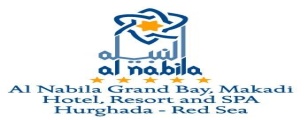 